ПОЛОЖЕНИЕ о проведении Открытого Первенства   г.о. Шуя Ивановской обл.  по Всестилевому каратэ  среди детей  и юношей.Дисциплина СЗ ката-соло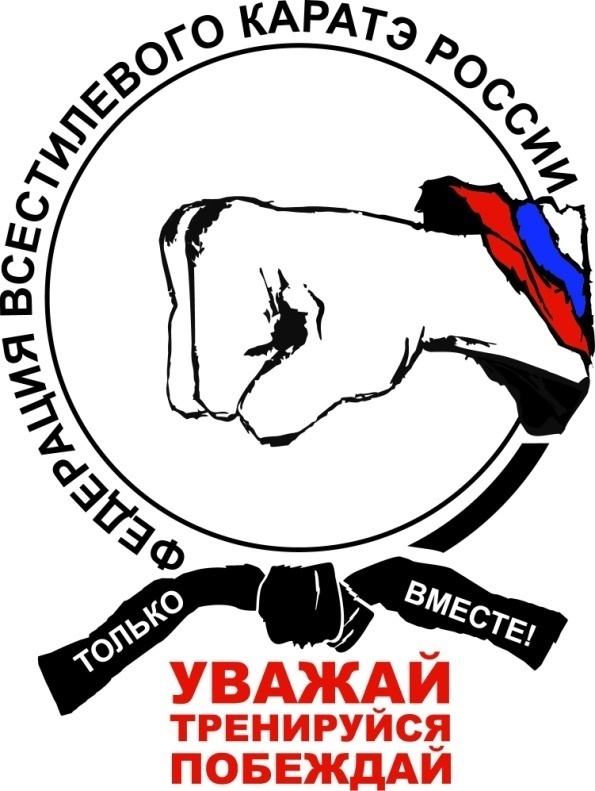 г.о. Шуя Ивановской области, 2018г.Открытое Первенство   г.о. Шуя Ивановской обл.  по Всестилевому каратэ (дисциплина – СЗ Ката соло) среди детей  и юношей (далее - соревнования) является личным и входит в календарный План мероприятий, проводимых  СОО «Ивановская областная Федерация восточных единоборств»Согласно ст.20 ФЗ РФ от 04.12.2007 № 329 организаторы спортивных или физкультурных мероприятий определяют условия их проведения, несут ответственность за организацию и проведение, имеют право приостанавливать такие мероприятия, изменять время их проведения, прекращать такие мероприятия и утверждать их итоги.Цели и задачи:Выявление сильнейших спортсменов по всестилевому каратэ;Пропаганда физической культуры, спорта и здорового образа жизни среди детей и молодежи;Популяризация всестилевого каратэ, как средства гармоничного развития личности;Сроки и место проведения:Первенство  состоится  13 января 2019 года по адресу: г. Шуя Ивановской обл., ул. Кооперативная, 24. Дворец спорта Шуйского филиала ИвГУ.Мандатная комиссия – 12 янв. (суббота) 17:00 – 20:00;Совещание судейской коллегии – 13 янв. (воскресенье) 10:00;Официальное открытие  Первенства -  13 янв. (воскресенье) 10:30Организация проведения соревнований:    Общее руководство подготовкой и проведением Первенства осуществляет Комитет по Молодёжной политике и спорту Администрации г. о. Шуя. и СОО «Ивановская областная Федерация восточных единоборств». Главный судья соревнований – сэнсэй Сучков Сергей Вячеславович, 2 дан,Зам. Главного судьи соревнований – сэнсэй Мачихин Андрей Анатольевич, 4 дан, Главный секретарь соревнований – Попов Игорь Валерьевич,Врач – Шиманов Михаил Геннадьевич.Требования к участникам соревнований:Участниками соревнований являются спортсмены в возрасте до 17-и лет,  готовые выступать по утверждённым Правилам соревнований Всестилевого каратэ (дисциплина – СЗ Ката соло)  .  На мандатной комиссии должны быть предоставлены следующие документы:- Заявка от команды, заверенная врачом;- документ, удостоверяющий личность;- документ, подтверждающий стилевую квалификацию;- страховой полис ОМС;- расписка от родителей на день соревнований.   Заявки принимаются только в печатном виде, заверенные подписью руководителя команды, подписью врача с печатью, заверяющей допуск каждого спортсмена. Каждый участник соревнований должен иметь чистое белое доги  и пояс, соответствующий стилевой квалификации спортсмена.Категории и перечень ката: Критерии оценки:ФОРМА НЕРЕШИТЕЛЬНОСТЬСИЛАДИНАМИКАПЕРЕМЕЩЕНИЯДЫХАНИЕБАЛАНСКОНЦЕНТРАЦИЯТЕХНИКА РУКТЕХНИКА НОГСудейское обеспечение:Судейская бригада на площадке с 1-го по 2-й круг состоит:судья информатор (за судейским столом) – 1;судья-секретарь (для подсчета очков) – 1;старший судья на площадке – рефери (по центру татами) – 1;судьи на площадке. (по углам татами) – 4. Главный судья соревнований – 1.    Каждая заявленная команда должна делегировать бокового судью.     Судейство будет осуществляться по принятым Правилам проведения соревнований по Всестилевому каратэ, дисциплина – СЗ ката-соло Финансовые условия:Расходы по проезду, питанию и размещению спортсменов, тренеров, представителей и судей  несут командирующие организации. Благотворительный взнос на проведение соревнований – 1000 руб. с каждого участника.Заявки:Предварительная Заявка по форме (приложение №2)  подается до 10 января 2019 г. по эл. почте: super.oyama2013@yandex.ruСправки по телефону: 8 905 105 57 25 Сучков С. В. Награждение победителей:Победители и призёры соревнований награждаются  кубками, медалями и дипломами соответствующей степени.Данное положение является официальным приглашениемдля участия в соревнованиях.Оргкомитет                                                              Приложение №1Возрастные группы.1.1. Спортивные соревнования по ката проводятся в следующих возрастных группах:
            - Мальчики, девочки 6-7 лет             (Соревнования спортсменов данной категории состоятся в виде              показательных выступлений);- Юноши, девушки 8-9 лет;- Юноши, девушки 10-11 лет;      - Юноши, девушки 12-13 лет;
      - Юноши, девушки 14-15 лет;- Юниоры, юниорки 16-17 лет;
1.2. Виды ката:- сольное выступление Общие правила хода соревнований.2.1. Участники соревнований делятся на 12 категорий (юноши и девушки выступают отдельно) согласно возрастной группы (см. п.5 положения).2.2. Соревнования проводятся в 2 круга. Во второй круг соревнований проходят 4 участника. В случае если в группе более 16 участников, то во второй круг соревнований проходят 8 участников. 2.3. В первом круге участники выполняют обязательное ката. Во втором  круге выполняется ката на выбор участника. 2.4.Участники, занявшие по сумме баллов первого круга с первого по четвёртое (или с первого по восьмое согласно п. 2.2. настоящих правил) места, переходят во второй круг. 2.5. Финальный результат определяется суммой баллов набранных в первом и втором круге соревнований. В случае, если количество баллов по итогам двух кругов одинаково, победа присуждается спортсмену набравшему большее количество баллов во втором круге. В случае, если количество баллов у участников во втором круге одинакова, победа присуждается спортсмену набравшему большее количество баллов в первом круге. В случае, если количество баллов у участников одинаково в обоих кругах - ката выполняется снова (на выбор участника).2.6. Участник получает нулевую оценку в следующих случаях: нарушает схему выполнения ката; демонстрирует не ту ката, которая была объявлена; падает на пол; останавливает демонстрацию ката, не закончив ее. 2.7. При выходе на площадку для демонстрации ката каждый участник получает исходную оценку 10 баллов. В зависимости от сложности ката итоговая оценка круга умножается на коэффициент сложности. Исходная оценка уменьшается с каждой ошибкой.2.8. В каждом круге соревнований спортсмен получает пять оценок от судей (оценки ошибок). Из 10-ти исходных баллов вычитается сумма оценок судей (сумма ошибок). Полученная оценка умножается на коэффициент сложности ката. Полученная оценка и есть результат спортсмена в данном круге. Чем выше балл участника(цы) тем выше его место в турнирной таблице.Внимание! Возможно изменение регламента проведения соревнования и объединение категорий в зависимости от количества участниковПриложение № 2Заявка на участие вОткрытом Первенстве   г.о. Шуя Ивановской обл. по Всестилевому каратэ (дисциплина – СЗ Ката соло) среди детей  и юношей от команды ______________ г. Шуя                                                                                                         13 января 2019 г.До соревнований 	допущено					человекВрач:					МП /                                              /Руководитель:					               /			/Согласовано:Председатель  Комитета по молодёжной политике и спорту Администрации г. о. Шуя___________________ Кузнецова Е.В.«       » _______________ 2018 г.Утверждаю:Президент СОО «Ивановская областная Федерация восточных единоборств» _________________ Палкин А. Н.«       » _______________ 2018 г.Согласовано:Директор ШФ ИвГУ___________________ Михайлов А. А.«       » _______________ 2018 г.КатегорииВозрастная группаОбязательная программа, 1-й круг соревнований. (коэффициент сложности)Произвольная программа, 2-й круг соревнований.
(коэффициент сложности)Мальчики, девочки ката- соло6-7 летТайкёку 1 - (1,0)Кихон 3 - (1,0)Тайкёку 2 - 1,01
Тайкёку 3 – 1,02Пинан 1 – 1,03Пинан 2 – 1,04Юноши, девушки ката-соло8-9 летТайкеку 3 - (1,0)Кихон 1 - (1,0)Пинан 1 – 1,01Пинан 2 – 1,02Пинан 3 – 1,03Янцу      -  1,04Цуки но ката -  1,04Юноши, девушки ката-соло10 – 11 летПинан 1 - (1,0)Кихон 2 - (1,0)Пинан 2 – 1,01Пинан 3 – 1,02Пинан 4 – 1,03Янцу      -  1,04Цуки но ката -  1,04Юноши, девушки ката-соло12 - 13 летПинан 1 - (1,0)Кихон 2 - (1,0)Пинан 2 – 1,01Пинан 3 – 1,02Пинан 4 – 1,03Янцу      -  1,04Цуки но ката -  1,04Юноши, девушки ката-соло14 - 15 летПинан 2 - (1,0)Кихон 4  - (1,0)Пинан 3 – 1,01Пинан 4 – 1,02Пинан 5 – 1,03Цуки но ката -  1,04Гэкусай Дай – 1,04Юниоры, юниорки ката-соло16-17 летГэкусай Сё - (1,0)Кихон 5 - (1,0)Цуки но ката – 1,01Гэкусай Дай – 1,02Сайфа – 1,03Сэйентин – 1,04Канку Дай – 1,04№ п/пФамилияИмяДата рожде-нияВозрастКюСпорт. разрядТренерВрач